Nomor :  09/448/Peng-Und/IX/2016Perihal :  Pengumuman dan Undangan  Diberitahukan kepada seluruh mahasiswa Program MM-UMB, bahwa sesuai jadwal di bawah ini akan dilaksanakan Seminar Proposal Tesis, maka  mahasiswa yang bersangkutan mengundang para mahasiswa untuk hadir sebagai peserta.Demikian pengumuman dan undangan ini, untuk diperhatikan dan diindahkan sebagaimana mestinya. Terima kasih.	Dikeluarkan di	:  Jakarta	Padatanggal	:  28 September 2016	Ketua Program Studi Magister ManajemenTtd	
Dr. Augustina Kurniasih, MM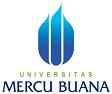 PENGUMUMAN JADWAL SIDANG TESISPROGRAM STUDI MAGISTER MANAJEMENPROGRAM PASCASARJANAQNO.HARI, TGL.JAMN.I.M.N A M ADOSEN PEMBIMBINGDOSEN PENELAAHKON-SEN-TRASITEMPAT/ RUANG01Senin, 10 Oktober  2016 Pkl 11.0055113120090Reza Manti SawirudinIr. Har Adi Basri, M.Ec., Ph.DMuchsin S. Shihab, MBA., Ph.DDr. Augustina Kurniasih, ME.MPSKampus B Menteng Ruang Sidang 02Senin, 10 Oktober  2016 Pkl 12.0055114110100Dia SuciMuchsin S. Shihab, MBA., Ph.DIr. Har Adi Basri, M.Ec., Ph.DDr. Augustina Kurniasih, ME.MPSKampus B Menteng Ruang Sidang 03Senin, 10 Oktober  2016 Pkl 13.0055114110238Yunianto IrawanMuchsin S. Shihab, MBA., Ph.DIr. Har Adi Basri, M.Ec., Ph.DDr. Augustina Kurniasih, ME.MPSKampus B Menteng Ruang Sidang 04Senin, 10 Oktober  2016 Pkl 14.0055114120276Candra Libra GirsangMuchsin S. Shihab, MBA., Ph.DIr. Har Adi Basri, M.Ec., Ph.DDr. Augustina Kurniasih, ME.MPSKampus B Menteng Ruang Sidang 